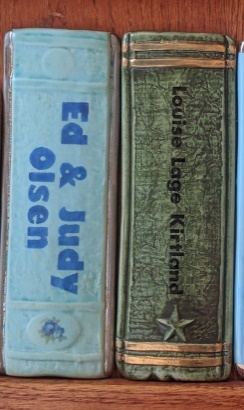 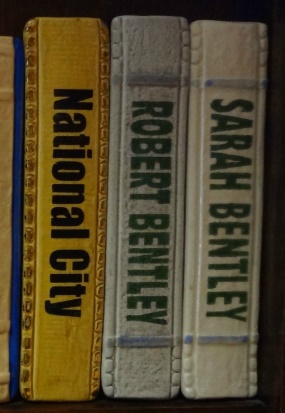 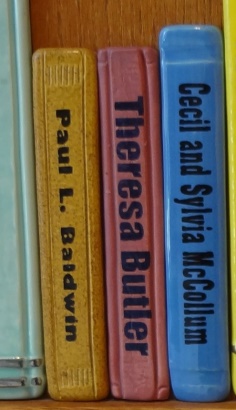 *Monthly payments are only available to donors paying online. It is up to you to cancel future payments. Tiles will be ordered after they are paid for in full.
Name:___________________________________________________________________________________
Address:_________________________________________________________________________________City, State, Zip:___________________________________________________________________________Phone:____________________________________Email:____________________________________	Please indicate below the inscription you would like on your tile. The artist cannot match or guarantee specific colors. Space is limited. For best results, inscriptions should be approximately 15 characters per line, including spaces.
____________________________________________________________________________________________________________________________________________________________________________________After the sale ends, please allow up to ten weeks for custom tile creation and installation.Payment Method Check (Please make check payable to: IndyPL Foundation) Credit card (Card will be charged upon receipt; monthly payments must be made online)Card number:										Expiration Date:					    	 CVV: 				Signature:									 Online (You will give the payment(s) marked above online at indyplfoundation.org/give) Cash (For office use only. Date and amount entered into Polaris: 				)1” Tile2” Tile3” Tile1 lineUp to 2 linesUp to 2 lines $50 one-time payment $100 one-time payment $250 one-time payment  $10/month for 5 months* $20/month for 5 months* $50/month for 5 months*